Kémia Háziverseny Eredményei!Székely Csanád 7.a  88%Kovács Alex 7.c 84%Jurkinya Bence 7.a 81%Borszéki Anna 7.bBazsó Anna 7.a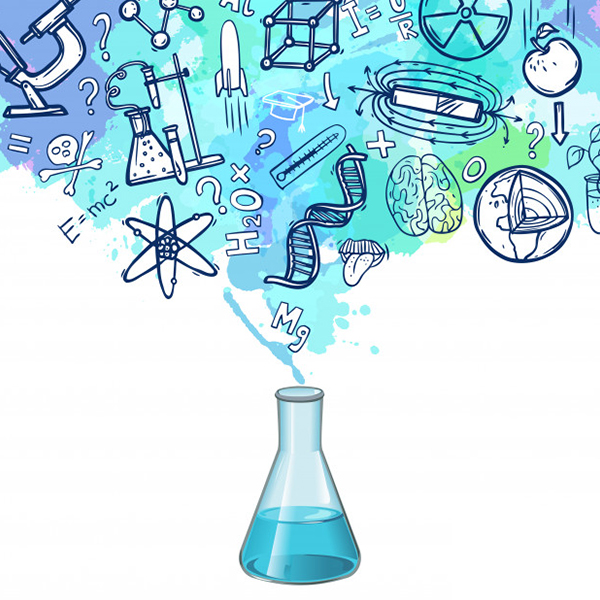 Vasas Bendegúz 7.aHankószky Márk 7.bDemeter Fruzsina 7.aBánóczi Bori 7.aBalogh László 7.dCzene Botond 7.bTörök Dominik 7.bHankószky Milán 7.bSzabó Kelli 7.dAngyal Attila 7.dKorpás Krisztián 7.cSuszta Lara 7.aFelkészítő tanár: Urbán-Boiskó ZsuzsannaGratulálunk minden résztvevönek!